§802.  Causes for revocation and suspension of licenses and certificates of approvalThe District Court may revoke or suspend licenses and certificates of approval for the following causes:  [PL 2021, c. 658, §116 (AMD).]1.  Violation of law or infraction of rule.  Violation of a federal or state law, rule or regulation relating to liquor or substantial infraction of a rule adopted by the bureau.A.  This subsection does not require the District Court to hold licensees that sold liquor to minors who furnished fraudulent proof of age liable administratively;  [PL 2021, c. 658, §116 (AMD).][PL 2021, c. 658, §116 (AMD).]2.  False material statement.  Knowingly making a false material statement of fact in the application for the license or certificate of approval; and[PL 2021, c. 658, §116 (AMD).]3.  Failure to maintain requirements.  Failure to have and maintain throughout the entire license or certificate of approval period all of the requirements of definitions, laws and rules necessary to qualify for a license or certificate of approval.A.  For this offense the District Court may suspend licenses or certificates of approval for an indefinite period of time until the District Court is satisfied that the licensee has conformed to all applicable qualifications.  [PL 2021, c. 658, §116 (AMD).][PL 2021, c. 658, §116 (AMD).]SECTION HISTORYPL 1987, c. 45, §A4 (NEW). PL 1997, c. 373, §§74,75 (AMD). PL 1999, c. 547, §B78 (AMD). PL 1999, c. 547, §B80 (AFF). PL 2021, c. 658, §116 (AMD). The State of Maine claims a copyright in its codified statutes. If you intend to republish this material, we require that you include the following disclaimer in your publication:All copyrights and other rights to statutory text are reserved by the State of Maine. The text included in this publication reflects changes made through the First Regular and First Special Session of the 131st Maine Legislature and is current through November 1, 2023
                    . The text is subject to change without notice. It is a version that has not been officially certified by the Secretary of State. Refer to the Maine Revised Statutes Annotated and supplements for certified text.
                The Office of the Revisor of Statutes also requests that you send us one copy of any statutory publication you may produce. Our goal is not to restrict publishing activity, but to keep track of who is publishing what, to identify any needless duplication and to preserve the State's copyright rights.PLEASE NOTE: The Revisor's Office cannot perform research for or provide legal advice or interpretation of Maine law to the public. If you need legal assistance, please contact a qualified attorney.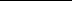 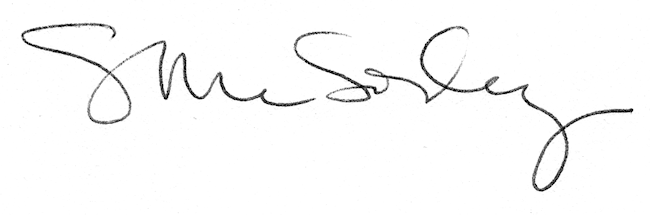 